INDICAÇÃO Nº 4416/2018Sugere ao Poder Executivo Municipal que procedam à limpeza na extensão da Rua Martin Afonso de Souza, principalmente defronte o nº 230 no Siqueira Campos.Excelentíssimo Senhor Prefeito Municipal, Nos termos do Art. 108 do Regimento Interno desta Casa de Leis, dirijo-me a Vossa Excelência para sugerir ao setor competente que procedam a limpeza na extensão da Rua Martin Afonso de Souza, principalmente defronte o nº 230 no Siqueira Campos.Justificativa:Fomos procurados por moradores do local, solicitando essa providencia, pois, segundo eles a referida rua está suja causando transtornos.Plenário “Dr. Tancredo Neves”, em 11 de Setembro de 2018.         José Luís Fornasari                                                        “Joi Fornasari”                                                           - Vereador -Parte superior do formulárioParte inferior do formulário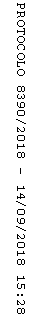 